รายงานผลการออกเยี่ยมบ้านนักเรียน ประจำภาคเรียนที่ 1 ปีการศึกษา 2559    ชั้นมัธยมศึกษาปีที่ 5/8       การเยี่ยมบ้านนักเรียน	การเยี่ยมบ้านนักเรียน หมายถึง การที่ครูไปเยี่ยมพบปะกับผู้ปกครองและนักเรียนที่บ้านของเขา  อันจะช่วยให้เกิดความสัมพันธ์ที่ดีระหว่างบ้านกับโรงเรียน และทำให้ครูได้รู้ ได้เห็นข้อเท็จจริงเกี่ยวกับสภาพแวดล้อม ต่าง ๆ  ทางบ้านของนักเรียน	1.  จุดมุ่งหมายของการเยี่ยมบ้านนักเรียน	     การเยี่ยมบ้านมีจุดมุ่งหมายดังต่อไปนี้ เพื่อให้ครูได้เห็นสภาพแท้จริงของสิ่งแวดล้อมและสภาพความเป็นอยู่ทางครอบครัวของ  นักเรียน	        1.2  เพื่อช่วยให้ครูได้รู้ถึงเจตคติของผู้ปกครองที่มีต่อครู  โรงเรียน  และนักเรียน	        1.3  เพื่อสร้างความเข้าใจ และความสัมพันธ์อันดีระหว่างบ้านกับโรงเรียนอันจะส่งผลให้เกิด                                      ความร่วมมือที่ดีในการช่วยแก้ปัญหาหรือพัฒนานักเรียน	        1.4  เพื่อเพิ่มเติมข้อมูล ข้อเท็จจริงบางประการที่เกี่ยวกับเด็กนักเรียนที่ไม่อาจสามารถหาได้ด้วย                        วิธีการอื่น ๆ	2.  หลักการเยี่ยมบ้านนักเรียน	     เพื่อให้ผู้ปกครองและนักเรียนเกิดเจตคติที่ดีต่อครูและโรงเรียนอีกทั้งยินดีให้ข้อมูลครูที่ไปเยี่ยมบ้านจึงควรยึดหลักการดังนี้      2.1 ก่อนไปเยี่ยมบ้านควรแจ้งให้นักเรียนทราบล่วงหน้าเพื่อไปบอกกล่าวผู้ปกครองก่อนว่าครูจะเยี่ยมบ้านในวันใดเวลาใด 	      2.2 ครูควรตั้งจุดมุ่งหมายของการไปเยี่ยมบ้านว่าต้องการทราบข้อเท็จจริงหรือข้อมูล เรื่องใดบ้าง    พร้อมทั้งเตรียมหัวข้อที่จะสัมภาษณ์หรือสนทนากับผู้ปกครองของนักเรียน  เพื่อให้ได้ข้อมูลตามจุดมุ่งหมายนั้น     2.3 ศึกษาข้อเท็จจริงเกี่ยวกับตัวนักเรียนเท่าที่มีอยู่ก่อนไปเยี่ยมบ้านเพื่อการปฏิบัติตัวหรือถามคำถามที่เหมาะสมกับสภาพทางบ้านของนักเรียน	     2.4   พยายามสร้างให้เกิดความคุ้นเคย  ความอบอุ่นใจ ความมีมิตรภาพที่ดีต่อกัน	     2.5   ควรสนับสนุนให้นักเรียนได้มีโอกาสร่วมวงสนทนาในระยะแรกที่ครูไปถึง     2.6   พยายามให้ผู้ปกครองได้มีโอกาสแสดงความคิดเห็นและความรู้สึกต่าง ๆ ออกมาให้มากในเรื่องที่สนทนากัน	    2.7   หลีกเลี่ยงการการตำหนิติเตียน  การวิพากษ์วิจารณ์เกี่ยวกับตัวนักเรียน ผู้ปกครอง ครูหรือโรงเรียน              2.8   การเยี่ยมบ้านควรคำนึงถึงความเหมาะสมของเวลาที่ไปเยี่ยมและระยะเวลาที่เยี่ยมบ้านโดยไม่ควรใช้เวลาอย่างเร่งรีบ  แต่ไม่ควรจะอยู่นานจนเกินไป              2.9   รีบจดบันทึกข้อมูลที่ได้ทันทีหลังจากกลับจากการเยี่ยมบ้าน ผลการออกเยี่ยมบ้านนักเรียน ชั้นมัธยมศึกษาปีที่ 5/8	นักเรียนชั้นมัธยมศึกษาปีที่ 5/8 มีจำนวนนักเรียน       คน เป็นชาย     คน หญิง     คน ผลการเยี่ยมบ้าน เป็นดังนี้ตอนที่  2  ความคิดเห็นและข้อเสนอแนะเพิ่มเติมข้อเสนอแนะ/ความคิดเห็นของผู้ปกครองที่มีต่อโรงเรียน………………………………………………………………………………………………………………………………………………………………… ………………………………………………………………………………………………………………………………………………………………… ………………………………………………………………………………………………………………………………………………………………… ………………………………………………………………………………………………………………………………………………………………… 2. ความคิดเห็นและข้อเสนอแนะของครูที่ไปเยี่ยมบ้าน………………………………………………………………………………………………………………………………………………………………… ………………………………………………………………………………………………………………………………………………………………… ………………………………………………………………………………………………………………………………………………………………… ………………………………………………………………………………………………………………………………………………………………… ………………………………………………………………………………………………………………………………………………………………… ………………………………………………………………………………………………………………………………………………………………… ………………………………………………………………………………………………………………………………………………………………… คำสั่งโรงเรียนภูเวียงวิทยาคมที่  129/ 2559	    เรื่อง แต่งตั้งคณะกรรมการดำเนินงานกิจกรรมเยี่ยมบ้านนักเรียน ประจำปีการศึกษา 2559*******************************         	ตามที่สำนักงานคณะกรรมการการศึกษาขั้นพื้นฐานกำหนดให้โรงเรียนจัดกิจกรรมเยี่ยมบ้านนักเรียน ตามระบบดูแลช่วยเหลือนักเรียนอย่างต่อเนื่อง โรงเรียนภูเวียงวิทยาคมจึงกำหนดให้มีกิจกรรมเยี่ยมบ้านนักเรียนในปีการศึกษา 2559 ขึ้นในวันที่ 20 มิถุนายน – 8 กรกฎาคม  2559          	อาศัยอำนาจตามพระราชบัญญัติระเบียบบริหารราชการกระทรวงศึกษาธิการ พ.ศ.2547 มาตรา 27 ให้ผู้อำนวยการสถานศึกษาเป็นผู้บังคับบัญชาข้าราชการครูและบุคลากรทางการศึกษา จึงแต่งตั้งคณะกรรมการดำเนินงานกิจกรรมเยี่ยมบ้านนักเรียนประจำปีการศึกษา 2559 ดังนี้	1.คณะกรรมการอำนวยการ   ประกอบด้วย				1) นายวิไลศักดิ์ วรรณศรี			ผู้อำนวยการโรงเรียน	ประธานกรรมการ	  	2) นายกุศล ประเสริฐไทย			รองผู้อำนวยการ		รองประธานกรรมการ		3) นางเบญจลักษณ์  ไกรศรีวรรธนะ	รองผู้อำนวยการ		รองประธานกรรมการ		4)นายพงษ์พิทักษ์  ศิลปษา		รองผู้อำนวยการ		รองประธานกรรมการ		5) นายธนัช  ฐากุลธเนศ			รองผู้อำนวยการ		รองประธานกรรมการ		6) นางจุไรวรรณ  เคนโยธา		ครู อันดับ คศ.3		กรรมการ		7) นางยุภาพร  พรมแก้วมา		ครู อันดับ คศ.3		กรรมการ		8) นางบุษกร หวานเพราะ			ครู อันดับ คศ.1		กรรมการ			9) นายสังเวียน หมื่นศรี			ครู อันดับ คศ.3		กรรมการ		10) นางกมลวรรณ สิมมาคำ		ครู อันดับ คศ.3		กรรมการ		11) นางสาวอรอาภา หาญวระ		ครู อันดับ คศ.3		กรรมการ		12) นายเอกชัย วิวัฒน์วงตระกูล		ครู อันดับ คศ.3		กรรมการและเลขานุการ		13) นางนงนุช  ฐากุลธเนศ		ครู อันดับ คศ.3	     กรรมการและผู้ช่วยเลขานุการ		14) นางสาวรัชนีพร  พลเทพา		ครู อันดับ คศ.1	     กรรมการและผู้ช่วยเลขานุการ		15) นางสาวจันทร์จิรา  นิยมบุญ		ครู อันดับ คศ.1	     กรรมการและผู้ช่วยเลขานุการ	มีหน้าที่ อำนวยความสะดวก กำกับ ดูแล ให้คำปรึกษา แก้ไขปัญหา เตรียมเอกสาร รวบรวมข้อมูลการดำเนินงานตามกิจกรรม ประสานงานกับผู้เกี่ยวข้องเพื่อให้การดำเนินงานเกิดประสิทธิภาพ ประสิทธิผล	2.คณะกรรมการประสานงาน  ประกอบด้วย		1) นายธนัช  ฐากุลธเนศ			รองผู้อำนวยการ		ประธานกรรมการ		2) นางจุไรวรรณ  เคนโยธา		ครู อันดับ คศ.3		กรรมการ		3) นางยุภาพร  พรมแก้วมา		ครู อันดับ คศ.3		กรรมการ		4) นางบุษกร หวานเพราะ			ครู อันดับ คศ.1		กรรมการ			5) นายสังเวียน หมื่นศรี			ครู อันดับ คศ.3		กรรมการ		6) นางกมลวรรณ สิมมาคำ		ครู อันดับ คศ.3		กรรมการ		7) นางสาวอรอาภา หาญวระ		ครู อันดับ คศ.3		กรรมการ		8) นายเอกชัย วิวัฒน์วงตระกูล		ครู อันดับ คศ.3		กรรมการและเลขานุการ		9) นางนงนุช  ฐากุลธเนศ			ครู อันดับ คศ.3	     กรรมการและผู้ช่วยเลขานุการ		10) นางสาวรัชนีพร  พลเทพา		ครู อันดับ คศ.1	     กรรมการและผู้ช่วยเลขานุการ		11) นางสาวจันทร์จิรา  นิยมบุญ		ครู อันดับ คศ.1	     กรรมการและผู้ช่วยเลขานุการ	มีหน้าที่ จัดเตรียมเอกสารประกอบการดำเนินงาน ประสานงานกับบุคคลที่เกี่ยวข้อง	3.คณะกรรมการออกเยี่ยมบ้านนักเรียน    		 ชั้นมัธยมศึกษาปีที่ 1		 หัวหน้าระดับ		นางจุไรวรรณ  เคนโยธา	 	รองหัวหน้าระดับ		นางจันทร์ทิพย์  ลอยเมฆ		ชั้นมัธยมศึกษาปีที่ 2		 หัวหน้าระดับ		นางยุภาพร  พรมแก้วมา	 	รองหัวหน้าระดับ		นางสาวชวาลา  น้อยหมากหญ้า     		ชั้นมัธยมศึกษาปีที่ 3		 หัวหน้าระดับ		นางบุษกร  หวานเพราะ	 	รองหัวหน้าระดับ		นางศรีสุวรรณ  คนไว	 	ชั้นมัธยมศึกษาปีที่ 4	 	หัวหน้าระดับ		นายสังเวียน หมื่นศรี		รองหัวหน้าระดับ		นางสาวสิริญญา บาลธนะจักร 	ชั้นมัธยมศึกษาปีที่ 5		 หัวหน้าระดับ		นางกมลวรรณ  สิมมาคำ		 รองหัวหน้าระดับ	นางวิยะดา  ปฐพีโชค		ชั้นมัธยมศึกษาปีที่ 6	 	หัวหน้าระดับ		นางสาวอรอาภา  หาญวระ	 	รองหัวหน้าระดับ		นายไสว  จันทร์ผา	 	มีหน้าที่  	 1. ติดต่อประสานงาน กับผู้ปกครอง เพื่อร่วมวางแผนกำหนดการเยี่ยมบ้านนักเรียน	 2. ออกเยี่ยมบ้านนักเรียนที่ได้รับมอบหมาย บันทึกเอกสารการเยี่ยมบ้าน บันทึกภาพการเยี่ยมบ้าน และรายงานผลการเยี่ยมบ้านตามแบบรายงาน ภายในวันจันทร์ ที่  11  กรกฎาคม   2559 (สามารถดาวน์โหลดแบบรายงานได้ที่เว็ปโรงเรียน)	 3. จัดเก็บข้อมูลตามแบบเยี่ยมบ้าน 	 4. เสริมสร้างความสัมพันธ์อันดีระหว่างโรงเรียน กับ บ้าน  ผู้ปกครอง และชุมชน	 5. ปฏิบัติงานอื่น ๆ ที่เป็นประโยชน์ต่อทางราชการ ตามที่ได้รับมอบหมาย         4. คณะกรรมการการเงินการบัญชีและพัสดุ ประกอบด้วย		1) นางเบญจลักษณ์  ไกรศรีวรรธนะ	รองผู้อำนวยการ		ประธานกรรมการ		2) นายชูศักดิ์ ปฐพีโชค 			ครู คศ.3			กรรมการ		3) นางสุกัญญา  พลแดง			ครู คศ.3			กรรมการ		4) นายปัฐฏิพนธ์  นนทะโคตร		ครู คศ.3			กรรมการ		5) นางสาวศศิธร  ชาแท่น			ครู คศ.1			กรรมการและเลขานุการ	มีหน้าที่  จัดเตรียมและตรวจสอบข้อมูล เพื่อจัดตั้งงบประมาณ และดำเนินการขอเบิกจ่ายงบประมาณเป็นค่าตอบแทนแก่คณะครูและบุคลากรทางการศึกษาในการดำเนินงานกิจกรรมเยี่ยมบ้านนักเรียนประจำปีการศึกษา 2559  ให้เป็นไปตามระเบียบและแนวปฏิบัติของทางราชการ        5. คณะกรรมการประเมินผลการดำเนินงาน ประกอบด้วย		1) นางนงนุช  ฐากุลธเนศ			ครู คศ.3			ประธานกรรมการ		2) นางสาวรัชนีพร  พลเทพา		ครู คศ.1			กรรมการ		3) นางสาวจันทร์จิรา  นิยมบุญ		ครู คศ.1			กรรมการ		4) นายสถิตย์พงษ์  ศรีจิวงษา		ครูผู้ช่วย			กรรมการ		5) นางสาวเปรมใจ ศักดาศิริสวัสดิ์ 		พนักงานราชการ 	กรรมการและเลขานุการ	มีหน้าที่  ออกแบบเครื่องมือในการประเมินผล และแบบสำรวจความพึงพอใจในการดำเนินงาน จัดเก็บข้อมูล สรุปและรายงานผลการดำเนินงานต่อผู้บริหารและผู้ที่เกี่ยวข้อง	 		ให้ผู้ที่ได้รับแต่งตั้งตามคำสั่งนี้ตั้งใจปฏิบัติหน้าที่ด้วยความรับผิดชอบอย่างเต็มความสามารถ เพื่อให้เกิดประโยชน์ต่อทางราชการอย่างสูงสุด 		สั่ง  ณ  วันที่   16  มิถุนายน  2559 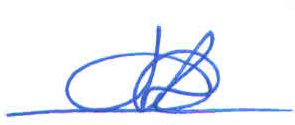 						(ลงชื่อ) 							    (นายวิไลศักดิ์  วรรณศรี)						       ผู้อำนวยการโรงเรียนภูเวียงวิทยาคมแบบบันทึกการเยี่ยมบ้านนักเรียน และภาพกิจกรรมออกเยี่ยมบ้าน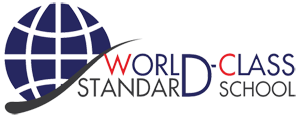 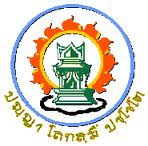 รายงานการเยี่ยมบ้านนักเรียนภาคเรียนที่ 1 ปีการศึกษา 2559 ชั้นมัธยมศึกษาปีที่  5/8ครูที่ปรึกษานางสุกัญญา  พลแดงนางนงนุช  ฐากุลธเนศกลุ่มบริหารกิจการนักเรียนโรงเรียนภูเวียงวิทยาคม อำเภอภูเวียง	จังหวัดขอนแก่นสำนักงานเขตพื้นที่การศึกษามัธยมศึกษา เขต 25สำนักงานคณะกรรมการการศึกษาขั้นพื้นฐานบันทึกข้อความส่วนราชการ	โรงเรียนภูเวียงวิทยาคมที่……………	วันที่  11  เดือน กรกฎาคม  พ.ศ. 2559เรื่อง      รายงานการเยี่ยมบ้านนักเรียน  เรียน     ผู้อำนวยการโรงเรียนภูเวียงวิทยาคมตามที่โรงเรียนภูเวียงวิทยาคม มีคำสั่งที่ 129/2559   เรื่อง แต่งตั้งคณะกรรมการดำเนินงานกิจกรรมเยี่ยมบ้านนักเรียน ประจำปีการศึกษา 2559 ลงวันที่ 16 มิถุนายน 2559 เพื่อให้บุคลากรในโรงเรียนปฏิบัติงานออกเยี่ยมบ้านนักเรียนในระดับชั้นเรียน ตามที่ได้รับมอบหมายและเพื่อให้การดำเนินการดูแลช่วยเหลือนักเรียนมีร่องรอยหลักฐานการทำงานและเป็นการรายงานผลการปฏิบัติงานอย่างต่อเนื่องอันนำไปสู่การดูแลนักเรียนอย่างมีประสิทธิภาพเกิดประสิทธิภาพสูงสุดต่อไป  บัดนี้ การเยี่ยมบ้านนักเรียน ในภาคเรียนที่ 1 ปีการศึกษา 2559 ได้ดำเนินการเรียบร้อยแล้ว ข้าพเจ้าจึงขอรายงานผลการออกเยี่ยมบ้าน ในระดับชั้นมัธยมศึกษาปีที่ 5/8 ให้ทราบตามรายละเอียดในเอกสารนี้  จึงเรียนมาเพื่อโปรดทราบและพิจารณา							ลงชื่อ                                      ครูที่ปรึกษา        			        			                      (นางสุกัญญา  พลแดง)				                       													ลงชื่อ                                      ครูที่ปรึกษา        			        			                      (นางนงนุช  ฐากุลธเนศ)คำนำ	การเยี่ยมบ้านนักเรียน  เป็นกิจกรรมที่มีความสำคัญและจำเป็นอย่างยิ่งในการดำเนินงานระบบการดูแลช่วยเหลือนักเรียน  ซึ่งการดำเนินงานดูแลช่วยเหลือนักเรียนอย่างมีขั้นตอน  พร้อมด้วยวิธีการและเครื่องมือการทำงานที่ชัดเจน  โดยมีครูที่ปรึกษาเป็นบุคลากรหลักในการดำเนินงาน  พร้อมทั้งความร่วมมืออย่างใกล้ชิดของครูที่เกี่ยวข้องหรือบุคคลภายนอก  โดยเฉพาะอย่างยิ่งกับผู้ปกครองนักเรียน  โรงเรียนภูเวียงวิทยาคม จึงจัดให้มีโครงการเยี่ยมบ้านนักเรียน  ภาคเรียนที่ 1 ปีการศึกษา 2559 ขึ้น  เพื่อสร้างสัมพันธภาพที่ดีระหว่างบ้านกับโรงเรียน รวมทั้งครูและผู้ปกครองนักเรียนจะได้หาแนวทางร่วมกันในการหาวิธีการส่งเสริม  พัฒนา  ป้องกัน  และแก้ไขปัญหาของนักเรียนร่วมกัน  อันนำไปสู่การดำเนินงาน การวางแผนการดำเนินงานระบบการดูแลช่วยเหลือนักเรียนในโรงเรียนให้มีประสิทธิภาพมากยิ่งขึ้น						ลงชื่อ			          ครูที่ปรึกษา						         (นางสุกัญญา  พลแดง)						ลงชื่อ			          ครูที่ปรึกษา						        (นางนงนุช  ฐากุลธเนศ)สารบัญ
   เรื่อง										                    หน้าข้อที่รายการรวมร้อยละ1บ้านที่อยู่อาศัยบ้านที่อยู่อาศัยบ้านที่อยู่อาศัย1.1 บ้านตนเอง1.2 บ้านญาติ1.3 บ้านพัก/บ้านเช่า1.5 อื่น ๆ (ระบุ)2สภาพภายในบ้านสภาพภายในบ้านสภาพภายในบ้าน2.1 สะอาดมีระเบียบ2.2 ไม่ค่อยสะอาดมีระเบียบ2.3 สกปรกไม่มีระเบียบ3ความสัมพันธ์ในครอบครัวความสัมพันธ์ในครอบครัวความสัมพันธ์ในครอบครัว3.1 รักใคร่กันดี3.2 ขัดแย้งทะเลาะกันบางครั้ง3.3 ขัดแย้งทะเลาะกันบ่อยครั้ง3.4 ขัดแย้งและทำร้ายร่างกายบางครั้ง   3.5 ขัดแย้งและทำร้ายร่างกายบ่อยครั้ง   4ปัจจุบันบิดามารดาของนักเรียนปัจจุบันบิดามารดาของนักเรียนปัจจุบันบิดามารดาของนักเรียน4.1 อยู่ด้วยกัน4.2 หย่าร้าง4.3 บิดาเสียชีวิต4.4 มารดาเสียชีวิต 4.5 บิดามารดาเสียชีวิต4.6 บิดาสมรสใหม่4.7 บิดาสมรสใหม่4.8 บิดามารดาสมรสใหม่55.1  ตามลำพัง5.2  บิดามารดา5.3  บิดา5.4  มารดา5.5  ปู่ย่าตายาย5.6  ญาติ (ลุง ป้า น้า อา)ข้อที่ข้อที่รายการรายการรวมรวมร้อยละร้อยละ66การได้รับการอบรมเลี้ยงดูการได้รับการอบรมเลี้ยงดูการได้รับการอบรมเลี้ยงดูการได้รับการอบรมเลี้ยงดูการได้รับการอบรมเลี้ยงดูการได้รับการอบรมเลี้ยงดู6.1   ตามใจ6.1   ตามใจ6.2   ใช้เหตุผล6.2   ใช้เหตุผล6.3   ปล่อยปละละเลย6.3   ปล่อยปละละเลย6.4   เข้มงวดกวดขัน6.4   เข้มงวดกวดขัน6.5   อื่น ๆ (ระบุ)6.5   อื่น ๆ (ระบุ)77อาชีพของผู้ปกครองอาชีพของผู้ปกครองอาชีพของผู้ปกครองอาชีพของผู้ปกครองอาชีพของผู้ปกครองอาชีพของผู้ปกครอง7.1  เกษตรกร7.1  เกษตรกร7.2  รับจ้าง7.2  รับจ้าง7.3  ค้าขาย7.3  ค้าขาย7.4  รับราชการ7.4  รับราชการ7.5 อื่น ๆ (ระบุ)7.5 อื่น ๆ (ระบุ)88รายได้ของครอบครัวต่อปีรายได้ของครอบครัวต่อปีรายได้ของครอบครัวต่อปีรายได้ของครอบครัวต่อปีรายได้ของครอบครัวต่อปีรายได้ของครอบครัวต่อปี8.1  ไม่เกิน 40,000  บาท      8.1  ไม่เกิน 40,000  บาท      8.2  40,001 – 99,999  บาท     8.2  40,001 – 99,999  บาท     8.3  100,000 บาทขึ้นไป     8.3  100,000 บาทขึ้นไป     99รายได้กับรายจ่ายของครอบครัวรายได้กับรายจ่ายของครอบครัวรายได้กับรายจ่ายของครอบครัวรายได้กับรายจ่ายของครอบครัวรายได้กับรายจ่ายของครอบครัวรายได้กับรายจ่ายของครอบครัว9.1  เพียงพอ9.1  เพียงพอ9.2  ไม่เพียงพอในบางครั้ง9.2  ไม่เพียงพอในบางครั้ง9.4  ขัดสน9.4  ขัดสน1010การใช้สารเสพติดของบุคคลในครอบครัวการใช้สารเสพติดของบุคคลในครอบครัวการใช้สารเสพติดของบุคคลในครอบครัวการใช้สารเสพติดของบุคคลในครอบครัวการใช้สารเสพติดของบุคคลในครอบครัวการใช้สารเสพติดของบุคคลในครอบครัว10.1 ไม่มี10.1 ไม่มี10.2   มี          - บุหรี่10.2   มี          - บุหรี่          - สุรา          - สุรา          - ยาบ้า          - ยาบ้า1111หน้าที่รับผิดชอบที่บ้าน  หน้าที่รับผิดชอบที่บ้าน  หน้าที่รับผิดชอบที่บ้าน  หน้าที่รับผิดชอบที่บ้าน  หน้าที่รับผิดชอบที่บ้าน  หน้าที่รับผิดชอบที่บ้าน  11.1  ไม่มี    11.1  ไม่มี    11.2   ทำเป็นครั้งคราว11.2   ทำเป็นครั้งคราว11.3   มีหน้าที่ประจำ11.3   มีหน้าที่ประจำ1212งานพิเศษที่มีรายได้งานพิเศษที่มีรายได้งานพิเศษที่มีรายได้งานพิเศษที่มีรายได้งานพิเศษที่มีรายได้งานพิเศษที่มีรายได้12.1  ไม่มี12.1  ไม่มี12.2  มี 12.2  มี ข้อที่ข้อที่รายการรายการรวมรวมร้อยละร้อยละ1313การมาโรงเรียนการมาโรงเรียนการมาโรงเรียนการมาโรงเรียนการมาโรงเรียนการมาโรงเรียน13.1  เดิน13.1  เดิน13.2  รถจักรยาน13.2  รถจักรยาน13.3  รถจักรยานยนต์13.3  รถจักรยานยนต์13.4  รถประจำทาง/ประจำหมู่บ้าน13.4  รถประจำทาง/ประจำหมู่บ้าน1414ระยะทางจากบ้านมาโรงเรียนระยะทางจากบ้านมาโรงเรียนระยะทางจากบ้านมาโรงเรียนระยะทางจากบ้านมาโรงเรียนระยะทางจากบ้านมาโรงเรียนระยะทางจากบ้านมาโรงเรียน14.1  1 – 5 กิโลเมตร14.1  1 – 5 กิโลเมตร14.2  6 – 10 กิโลเมตร14.2  6 – 10 กิโลเมตร14.3  11 – 15 กิโลเมตร14.3  11 – 15 กิโลเมตร14.4  16 – 20 กิโลเมตร14.4  16 – 20 กิโลเมตร14.5  21 – 25 กิโลเมตร14.5  21 – 25 กิโลเมตร14.6  มากกว่า 25 กิโลเมตร14.6  มากกว่า 25 กิโลเมตร1515การได้รับเงินมาโรงเรียนการได้รับเงินมาโรงเรียนการได้รับเงินมาโรงเรียนการได้รับเงินมาโรงเรียนการได้รับเงินมาโรงเรียนการได้รับเงินมาโรงเรียน15.1  ไม่ได้เลย15.1  ไม่ได้เลย15.2  ได้บางวัน15.2  ได้บางวัน15.3  ได้ทุกวัน15.3  ได้ทุกวัน1616จำนวนเงินที่ได้มาโรงเรียนจำนวนเงินที่ได้มาโรงเรียนจำนวนเงินที่ได้มาโรงเรียนจำนวนเงินที่ได้มาโรงเรียนจำนวนเงินที่ได้มาโรงเรียนจำนวนเงินที่ได้มาโรงเรียน16.1  น้อยกว่า 20 บาท16.1  น้อยกว่า 20 บาท16.2  20 – 50 บาท16.2  20 – 50 บาท15.3  51 – 100 บาท15.3  51 – 100 บาท15.4 มากกว่า 100 บาท15.4 มากกว่า 100 บาท1717การเข้านอนของนักเรียนการเข้านอนของนักเรียนการเข้านอนของนักเรียนการเข้านอนของนักเรียนการเข้านอนของนักเรียนการเข้านอนของนักเรียน17.1  ก่อน 22.00 น.     17.1  ก่อน 22.00 น.     17.2  22.00 - 24.00 น.     17.2  22.00 - 24.00 น.     17.3  หลัง 24.00  น.17.3  หลัง 24.00  น.1818การตื่นนอนของนักเรียนการตื่นนอนของนักเรียนการตื่นนอนของนักเรียนการตื่นนอนของนักเรียนการตื่นนอนของนักเรียนการตื่นนอนของนักเรียน17.1  ก่อน 05.00 น.     17.1  ก่อน 05.00 น.     17.2  05.00 - 06.00 น.     17.2  05.00 - 06.00 น.     17.3  หลัง 06.00  น.17.3  หลัง 06.00  น.1919การนอนค้างคืนบ้านเพื่อน / คนอื่นการนอนค้างคืนบ้านเพื่อน / คนอื่นการนอนค้างคืนบ้านเพื่อน / คนอื่นการนอนค้างคืนบ้านเพื่อน / คนอื่นการนอนค้างคืนบ้านเพื่อน / คนอื่นการนอนค้างคืนบ้านเพื่อน / คนอื่น19.1  ไม่เคย     19.1  ไม่เคย     19.2 เป็นครั้งคราว     19.2 เป็นครั้งคราว     19.3  บ่อยครั้ง19.3  บ่อยครั้ง19.4 ประจำ19.4 ประจำข้อที่ข้อที่รายการรายการรวมรวมร้อยละร้อยละ20การออกไปเที่ยวกลางคืนการออกไปเที่ยวกลางคืนการออกไปเที่ยวกลางคืนการออกไปเที่ยวกลางคืนการออกไปเที่ยวกลางคืนการออกไปเที่ยวกลางคืน20.1  ไม่เคย     20.1  ไม่เคย     20.2 เป็นครั้งคราว     20.2 เป็นครั้งคราว     20.3  บ่อยครั้ง20.3  บ่อยครั้ง20.4 ประจำ20.4 ประจำ21การดูโทรทัศน์การดูโทรทัศน์การดูโทรทัศน์การดูโทรทัศน์การดูโทรทัศน์การดูโทรทัศน์21.1  ไม่เคย     21.1  ไม่เคย     21.2 เป็นครั้งคราว     21.2 เป็นครั้งคราว     21.3  บ่อยครั้ง21.3  บ่อยครั้ง21.4 ประจำ21.4 ประจำ22การเล่นเกมส์การเล่นเกมส์การเล่นเกมส์การเล่นเกมส์การเล่นเกมส์การเล่นเกมส์22.1  ไม่เคย     22.1  ไม่เคย     22.2 เป็นครั้งคราว     22.2 เป็นครั้งคราว     22.3  บ่อยครั้ง22.3  บ่อยครั้ง22.4 ประจำ22.4 ประจำ23การมีโทรศัพท์มือถือการมีโทรศัพท์มือถือการมีโทรศัพท์มือถือการมีโทรศัพท์มือถือการมีโทรศัพท์มือถือการมีโทรศัพท์มือถือ23.1  ไม่มี     23.1  ไม่มี     23.2 มี     23.2 มี     24การพูดคุยโทรศัพท์มือถือการพูดคุยโทรศัพท์มือถือการพูดคุยโทรศัพท์มือถือการพูดคุยโทรศัพท์มือถือการพูดคุยโทรศัพท์มือถือการพูดคุยโทรศัพท์มือถือ24.1  เป็นครั้งคราว    24.1  เป็นครั้งคราว    24.2 บ่อยครั้ง24.2 บ่อยครั้ง24.3 ประจำ24.3 ประจำ25การเข้ากับเพื่อนได้การเข้ากับเพื่อนได้การเข้ากับเพื่อนได้การเข้ากับเพื่อนได้การเข้ากับเพื่อนได้การเข้ากับเพื่อนได้25.1 ง่าย    25.1 ง่าย    25.2 ค่อนข้างง่าย25.2 ค่อนข้างง่าย25.3 ยาก25.3 ยาก26เมื่ออยู่ในกลุ่มเพื่อนเมื่ออยู่ในกลุ่มเพื่อนเมื่ออยู่ในกลุ่มเพื่อนเมื่ออยู่ในกลุ่มเพื่อนเมื่ออยู่ในกลุ่มเพื่อนเมื่ออยู่ในกลุ่มเพื่อน26.1 เป็นผู้นำ    26.1 เป็นผู้นำ    26.2 เป็นผู้ตาม26.2 เป็นผู้ตาม26.3 เป็นผู้นำบางโอกาสผู้ตามบางโอกาส26.3 เป็นผู้นำบางโอกาสผู้ตามบางโอกาส27นักเรียนรู้สึกว่าโลกนี้นักเรียนรู้สึกว่าโลกนี้นักเรียนรู้สึกว่าโลกนี้นักเรียนรู้สึกว่าโลกนี้นักเรียนรู้สึกว่าโลกนี้นักเรียนรู้สึกว่าโลกนี้27.1 น่าอยู่27.1 น่าอยู่27.2 ไม่น่าอยู่27.2 ไม่น่าอยู่28นักเรียนรู้สึกว่าตนเองนักเรียนรู้สึกว่าตนเองนักเรียนรู้สึกว่าตนเองนักเรียนรู้สึกว่าตนเองนักเรียนรู้สึกว่าตนเองนักเรียนรู้สึกว่าตนเอง28.1 มีค่า28.1 มีค่า28.2 ไม่มีค่า28.2 ไม่มีค่าข้อที่ข้อที่รายการรายการรวมรวมร้อยละร้อยละ2929ความต้องการของผู้ปกครองเมื่อจบการศึกษา ม.3, ม.6ความต้องการของผู้ปกครองเมื่อจบการศึกษา ม.3, ม.6ความต้องการของผู้ปกครองเมื่อจบการศึกษา ม.3, ม.6ความต้องการของผู้ปกครองเมื่อจบการศึกษา ม.3, ม.6ความต้องการของผู้ปกครองเมื่อจบการศึกษา ม.3, ม.6ความต้องการของผู้ปกครองเมื่อจบการศึกษา ม.3, ม.629.1 ศึกษาต่อ29.1 ศึกษาต่อ29.2 ประกอบอาชีพ29.2 ประกอบอาชีพ3030การทำการบ้าน / อ่านหนังสือของนักเรียนการทำการบ้าน / อ่านหนังสือของนักเรียนการทำการบ้าน / อ่านหนังสือของนักเรียนการทำการบ้าน / อ่านหนังสือของนักเรียนการทำการบ้าน / อ่านหนังสือของนักเรียนการทำการบ้าน / อ่านหนังสือของนักเรียน30.1 ไม่เคย30.1 ไม่เคย30.2 ครั้งคราว30.2 ครั้งคราว30.3 บ่อยครั้ง30.3 บ่อยครั้ง30.4 ประจำ30.4 ประจำ3131การเรียนของนักเรียนในปัจจุบันการเรียนของนักเรียนในปัจจุบันการเรียนของนักเรียนในปัจจุบันการเรียนของนักเรียนในปัจจุบันการเรียนของนักเรียนในปัจจุบันการเรียนของนักเรียนในปัจจุบัน31.1 ไม่มีปัญหา31.1 ไม่มีปัญหา31.2 เรียนไม่เข้าใจ31.2 เรียนไม่เข้าใจ31.3 เบื่อเรียนบางวิชา31.3 เบื่อเรียนบางวิชา31.4 อยากเลิกเรียน31.4 อยากเลิกเรียน31.5 เรียนไม่ทันเพื่อน31.5 เรียนไม่ทันเพื่อน31.6 ต้องการให้เพื่อนช่วย31.6 ต้องการให้เพื่อนช่วย31.7 ต้องการครูที่เข้าใจและเป็นที่ปรึกษาได้31.7 ต้องการครูที่เข้าใจและเป็นที่ปรึกษาได้3232เมื่อมีปัญหาเกิดขึ้นนักเรียนมักจะเมื่อมีปัญหาเกิดขึ้นนักเรียนมักจะเมื่อมีปัญหาเกิดขึ้นนักเรียนมักจะเมื่อมีปัญหาเกิดขึ้นนักเรียนมักจะเมื่อมีปัญหาเกิดขึ้นนักเรียนมักจะเมื่อมีปัญหาเกิดขึ้นนักเรียนมักจะ32.1 เก็บไว้คนเดียว32.1 เก็บไว้คนเดียว32.2 แก้ปัญหาด้วยตนเอง32.2 แก้ปัญหาด้วยตนเอง32.3 ปรึกษาเพื่อน32.3 ปรึกษาเพื่อน32.4 ปรึกษาครู32.4 ปรึกษาครู32.5 ปรึกษาบิดามารดา / ผู้ปกครอง    32.5 ปรึกษาบิดามารดา / ผู้ปกครอง    3333ปัญหาที่นักเรียนกำลังประสบอยู่ในขณะนี้  ปัญหาที่นักเรียนกำลังประสบอยู่ในขณะนี้  ปัญหาที่นักเรียนกำลังประสบอยู่ในขณะนี้  ปัญหาที่นักเรียนกำลังประสบอยู่ในขณะนี้  ปัญหาที่นักเรียนกำลังประสบอยู่ในขณะนี้  ปัญหาที่นักเรียนกำลังประสบอยู่ในขณะนี้  33.1 เรื่องครอบครัว33.1 เรื่องครอบครัว33.2 เรื่องการคบเพื่อน33.2 เรื่องการคบเพื่อน33.3 เรื่องเศรษฐกิจ/ทุนการศึกษา33.3 เรื่องเศรษฐกิจ/ทุนการศึกษา33.4 เรื่องการวางตัวในสังคม33.4 เรื่องการวางตัวในสังคม33.5 เรื่องสุขภาพ33.5 เรื่องสุขภาพ33.6 เรื่องการเลือกอาชีพ33.6 เรื่องการเลือกอาชีพ33.7 เรื่องการเลือกศึกษาต่อ33.7 เรื่องการเลือกศึกษาต่อ33.8 เรื่องการปรับตัวเข้ากับครูในโรงเรียน33.8 เรื่องการปรับตัวเข้ากับครูในโรงเรียน33.9 อื่น ๆ (ระบุ)33.9 อื่น ๆ (ระบุ)ห้องชื่อครูที่ปรึกษาชื่อครูที่ปรึกษา1/1นางจุไรวรรณ เคนโยธานายเอกชัย วิวัฒน์วงตระกูล1/2นางสาววัชรา หงส์เวียงนายจรัส ราชชารี1/3นายมนตรี อาจมนตรีนายอนุศักดิ์ ด่านนุกูล1/4นายสถิตย์พงษ์ ศรีจิวังษานายพงศ์ศักดิ์ อัครพิทยาอำพน1/5นางจันทร์ทิพย์  ลอยเมฆนางสุภัทรา นิธิรุจโรจน์1/6นางอุบลวรรณ  พรรณขามนางจุฬาลักษณ์  การอรุณ1/7นางสุกัญญา เสาร่อนนายจารุวัฒน์ บ่อดินดำ1/8นายณรงค์วิทย์ ตรีพงษ์รัตนกุลนางสาวกนกพิชญ์ เสาร่อน1/9นางสาวณัฎฐินี ลีปานายวีรวัฒน์ แสนจันทร์ฮาม1/10นายสุทธี พวงมาลัยนางวรางคณา วิวัฒน์วงตระกูลห้องชื่อครูที่ปรึกษาชื่อครูที่ปรึกษา2/1นางกัณฑิมา พาลีนางสาวมติมนต์ ชาวบ้านใน2/2นางยุภาพร พรมแก้วมานายเสถียร กาสา2/3นายวีรชัย ทิพยอาสน์นายวิรวัฒน์ ฉัตรวิโรจน์2/4นายสาคร ชำนาญพลนายเชาวรินทร์ ชินราษฎร์2/5นางจินตนา เถาว์เมฆนายอนุชิต ผลภิญโญ2/6นางปิยวรรณ  พระราชนางสาวจิรารัตน์ เหง้าปูน2/7นางสาวประคอง เครือชมภูนางสาวจุรีมาศ จำปาพันธ์2/8นางสาวเกษร มโนสัยนางสาวชวาลา น้อยหมากหญ้า2/9นายอาคม นิธิรุจโรจน์ว่าที่ ร.ต.หญิงสุธิดา ทองยา2/10นางสุนิสา สำราญวงษ์นางนกแก้ว ยอดสุวรรณห้องชื่อครูที่ปรึกษาชื่อครูที่ปรึกษา3/1นางปราณี วโรพัฒน์นางวรรณา ดีโนนโพธิ์3/2นางเกษิณี สุดตาสอนนางสาวมัลลิกามาศ เทียมรินทร์3/3นางบุษกร  หวานเพราะนางสาวมัดชา สำราญ3/4นางศรีสุวรรณ  คนไวนายนิกร สิทธิเลาะ3/5นายอธิวัต วโรพัฒน์นายประภาส โทราช3/6นางสาวแคธริยา บุญทวีนางสาวปวิตา ดรหลักคำ3/7นางธนาภรณ์ วรรณสิงห์นางสาวเปรมใจ ศักดาศิริสวัสดิ์3/8นายปุญญพัฒน์ ชัยวงษานางสาวศศิธร ชาแท่น3/9นางศิรินประภา กงชานางมาลัยกาญจน์ รามปาน3/10นายพิชิตชัย มโนสัยนายอุทัย สรรพสมบัติห้องชื่อครูที่ปรึกษาชื่อครูที่ปรึกษา4/1นางญาณินี พวงมาลัยนายสังเวียน หมื่นศรี4/2นางวิไลภรณ์ สุขยืนนายพิฑูรย์ โสภา4/3นายธารา ศศิวรกานต์นางสาวสิริญญา บาลธนะจักร์4/4นายกญพัทธ์ ศรีครามนางเณศรา ยานะสาร4/5นางอรพินท์ จิตรัตน์พิพัฒน์ว่าที่ ร.ต.หญิงสุพัตรา มาตร์นอก4/6นางจันทร์ฉาย รัตนวัตร์นางรุ่งอรุณ นนทะโคตร4/7นายนพพร จิตรัตน์พิพัฒน์นางสาวสมนึก  สิมพงษ์4/8นายชัชชัย พระราชนายธนเดช ศิริสุนทร4/9นางนิตยาพร  กินบุญนายณรงค์ฤทธิพงษ์ ยั่งยืน4/10ว่าที่ ร.อ.เกียรติศักดิ์ คุณกัณหานายสมพร รัตนวัตร์ห้องชื่อครูที่ปรึกษาชื่อครูที่ปรึกษา5/1นายชูศักดิ์ ปฐพีโชคนางมลฤดี บุญเกาะ5/2นางนิกัญชลา ล้นเหลือนางสาวชนัญชิดา ทองหนองกอย5/3นางกมลวรรณ สิมมาคำนางสาวรุ่งลาวัลย์ จำลองโพธิ์5/4นายวรวิทย์ สุดตาสอนนางสาวอิสราภรณ์ พรเพ็ง5/5นางวิยะดา ปฐพีโชคนางพักตร์วิภา พาเบ้า5/6นางทิวาวรรณ หล้าอภัยนางสาวรัติกาล แก่นบุดดี5/7นางเกศราภรณ์ ประเสริฐไทยนางสาวภูษณิษา ภูตาเลิศ5/8นางสุกัญญา พลแดงนางนงนุช ฐากุลธเนศ5/9นายไพบูลย์ มุมอ่อนนายสุทธิชัย ดีวงษ์5/10นางดุษฎี แสนหล้านางชิดนภา ศรียาห้องชื่อครูที่ปรึกษาชื่อครูที่ปรึกษา6/1นางสาวอรอาภา หาญวาระนางฉวีวรรณ ทองแย้ม6/2นางวัลลยา โคตรนรินทร์นายเทวสิทธิ์ วงศ์วรวิโรจน์6/3นายยรรยง ชาญวิรัตน์นายวิระ วรรณสิงห์6/4นางพรทิพย์ ชาญวิรัตน์นางสาวรัชนีพร พลเทพา6/5นางยุวดี จันทร์โพธิ์นายกฤษฏ์ ภัทรนุกูลกิจ6/6นายสุพัฒน์ เพิ่มพรนายปัฐฏิพนธ์ นนทะโคตร6/7นายประจักษ์ ภูมิเวียงศรีนางสาวจันทร์จิรา นิยมบุญ6/8นายมีรัตน์ ฆ้องคำนางเบญจอนงค์ โคตรนรินทร์6/9นางเอื้องบุษบา ชำนาญพลนางสาวอภิสมัย เศษแหม่ง6/10นายสุชาติ แสนหล้านายประหยัด ศิริจันทร์ความเห็นรองผู้อำนวยการกลุ่มบริหารกิจการนักเรียน................................................................................... ……………………………………………………………………………………………………………………………………………………     ลงชื่อ                               (นายธนัช  ฐากุลธเนศ)         รองผู้อำนวยการกลุ่มบริหารกิจการนักเรียนคำนำสารบัญ    รายงานผลการออกเยี่ยมบ้านนักเรียน ประจำภาคเรียนที่ 1 ปีการศึกษา 2559    ชั้นมัธยมศึกษาปีที่ 5/8       1    คำสั่งที่ 129/2559 เรื่อง แต่งตั้งคณะกรรมการดำเนินงานกิจกรรมเยี่ยมบ้านนักเรียน ประจำปี                                  การศึกษา 25598    แบบบันทึกการเยี่ยมบ้านนักเรียน และภาพกิจกรรมออกเยี่ยมบ้าน13